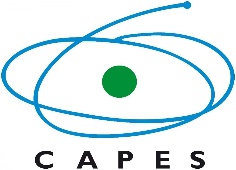 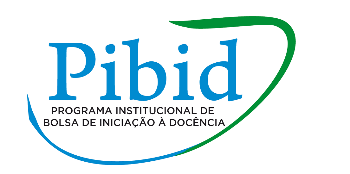 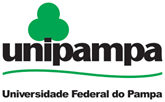 PROGRAMA INSTITUCIONAL DE BOLSA DE INICIAÇÃO A DOCENCIADADOS EDUCACIONAIS DO BRASIL, ESTADO DO RIO GRANDE DO SUL, CIDADE DE ARROIO GRANDE/RS E ESCOLA JOÃO GOULARTKELEN CAMPOS BENITOARROIO GRANDE/RS04 DE NOVEMBRO DE 2020INTRODUÇÃOO trabalho fala sobre dados educacionais no Brasil, mostrando os baixos índices de aprovação nos anos iniciais, sendo que desde 2012 o índice de analfabetismo vem caindo. No Estado do Rio Grande do Sul, é um dos Estados que tem os menores índices de analfabetismo juntamente com Santa Catarina e Paraná e a cidade de Arroio Grande infelizmente não apresenta bons dados com relação aos índices de analfabetismo, já que não atingiu a meta do IDEB, bem como a Escola João Goulart.DESENVILVIMENTODados educacionais no BrasilSegundo o site do Ministério da Educação desde o ano de 2012 o índice de analfabetismo entre jovens e adultos vem caindo. Também o analfabetismo entre crianças de 10 a 24 anos caiu nos anos de 2007 e 2008.  De acordo com o mesmo site o analfabetismo maior se concentra entre os maiores de 60 anos, sobretudo na área rural, concentrado na região nordeste, que também de 2004 a 2014 teve uma redução do analfabetismo.Segundo o site do Ministério da Educação “Ao longo da última década, o Ministério da Educação construiu uma política sistêmica de enfrentamento do analfabetismo. O programa Brasil Alfabetizado é uma ação do governo federal desenvolvida em colaboração com estados, Distrito Federal e municípios. O programa garante recursos suplementares para a formação dos alfabetizadores; aquisição e produção de material pedagógico; alimentação escolar e transporte dos alfabetizandos. Prevê, ainda, bolsas para alfabetizadores e coordenadores voluntários do programa”.No Estado o Rio Grande do Sul O Estado do Rio Grande do Sul, juntamente com Santa Catarina e Paraná aparecem como os Estados com um dos menores índices de analfabetismo, de pessoas com 15 anos ou mais, segundo o site do IBGE no ano de 2016. A mesma pesquisa revelou que metade da população brasileira só tem o ensino fundamental e que a taxa de analfabetismo de pardos e negros é maior que a de brancos.No Município de Arroio Grande/RSO Plano Municipal de Arroio Grande/RS, regido pela Lei Municipal 2826 de 24 de junho de 2015, até 2025 tem como uma de suas diretrizes a erradicação do analfabetismo. Sendo que o plano não abrange somente o espaço escolar, mas todo Estado e a família com a colaboração da sociedade.O município conta atualmente com 9 escolas municipais, 8 escolas estaduais, 2 escolas particulares, a FAGE Fundação Arroio-grandense de Educação e a APAE. De acordo com o Plano Municipal de Educação, na educação infantil o Município tem como meta segundo (o plano de educação) universalizar o atendimento de crianças com 04 e 05 anos de idade, até 2018 e ampliar a oferta de educação infantil em creches, de forma a atender 75% da população de 0 a 3 anos de idade, sendo 30% deste percentual em regime integral, até o final de vigência deste PME.Também tem como meta construir, reformar, ampliar e regulamentar creches, além de manter a estrutura física e mobiliário, garantir o número de matrículas por sala de aula, também toda a estrutura para os alunos e professores, organização do trabalho pedagógico, calendário apropriado, refeições, inclusão digital, formação continuada dos professores e piso salarial adequado.No ensino fundamental, o município tem como meta alfabetizar todas as crianças matriculadas no ensino fundamental até 8 anos de idade, também tem como meta qualificar as práticas pedagógicas nos três primeiros anos do ensino fundamental e oferecer educação em tempo integral em 50% das escolas de ensino fundamental e também atingir as metas municipais do IDEB de 2014 a 2023.Na educação especial o município tem como meta a universalização para a população de 0 a 17 anos o atendimento educacional escolar dos estudantes.Para educação de jovens e adultos a implementação do EJA na rede municipal de ensino, assim como elevar a escolarização da população rural e dos mais pobres.Para o ensino Médio fomentar o aumento da taxa de matrículas da população entre 15 e 17 anos, assim como elevar a escolaridade da população e manter a parceria com a rede privada de ensino com relação à formação continuada dos professores dessa rede.Para o ensino superior incentivar a elevação de taxa líquida de matrícula no ensino superior, assim como elevar o número de matrículas na pós-graduação latu sensu e stricto sensuSegundo o site do IBGE, os dados da educação no município são os seguintes:Taxa de escolarização de 6 a 14 anos de idade [2010]	98,7 %  ; IDEB – Anos iniciais do ensino fundamental (Rede pública) [2017]	5,2 ; IDEB – Anos finais do ensino fundamental (Rede pública) [2017]	4,0 ; Matrículas no ensino fundamental [2018]	2.186 matrículas; Matrículas no ensino médio [2018]	516 matrículas ; Docentes no ensino fundamental [2018]	179 docentes; Docentes no ensino médio [2018]	26 docentes; Número de estabelecimentos de ensino fundamental [2018]	17 escolas; Número de estabelecimentos de ensino médio [2018]	1 escolas. De acordo com o site Qedu para as escolas públicas de Arroio Grande o IDEB não atingiu a meta para 2019 que era de no mínimo 6,0 e foi de 5,2.Na Escola João Goulart Segundo o site do Qedu a Escola João Goulart não atingiu a meta que era de no mínimo 6,0, e foi 4,2. A cada 100 alunos 15 não foram aprovados.Devido a ser uma escola de periferia e com alunos mais humildes, talvez eles não tenham muitos recursos, por isso o índice baixo, mas isso pode ser mudado com novas práticas de educação, com novos projetos, e estimulo dos alunos a leitura.CONCLUSÃOConclui-se que os índices de analfabetismo no Brasil embora venham caindo, ainda existem, o que com todo recurso não deveria mais existir, sendo que deveríam estimular os alunos com leitura e estudo, para que isso não ocorra. O Estado do Rio Grande do Sul possui bons índices, porém como já dito existe ainda o problema do analfabetismo, na cidade de Arroio Grande e na Escola João Goulart, isso é preocupante, sendo que para melhorar esses índices os alunos devem ser estimulados com leitura, com conteúdo que eles se identifiquem, que eles sejam ouvidos.REFERÊNCIAS:https://cidades.ibge.gov.br/brasil/rs/arroio-grande/panoramahttp://www.ufrgs.br/monitoramentopne/planos-municipais-de-educacao-rs/a/arroio-grandehttp://portal.mec.gov.br/component/tags/tag/34167https://ocp.news/entretenimento/regiao-sul-tem-menor-taxa-de-analfabetismo-do-brasilhttps://qedu.org.br/escola/231179-emef-presidente-joao-goulart/ideb